Для  уроков труда во 2 классе:1.Цветная бумага2. Цветной картон3. Белый картон4. Пластилин5.Фетр в наборе6.Канва ( ткань для вышивания), к ней игла для вышивания (кончик иглы не такой острый, как у швейной) и набор ниток мулине (основные цвета).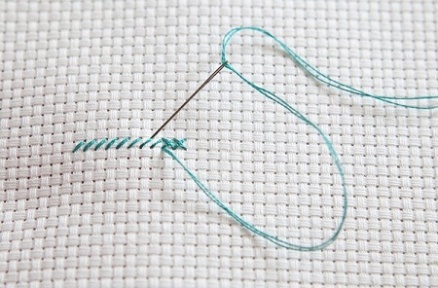 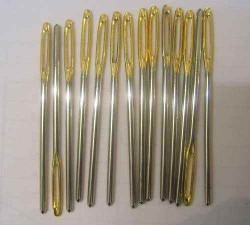 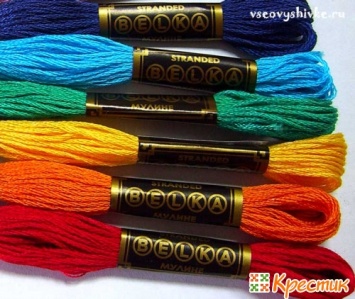 7.Моток пряжи (шерстяной) любого цвета (лучше светлого)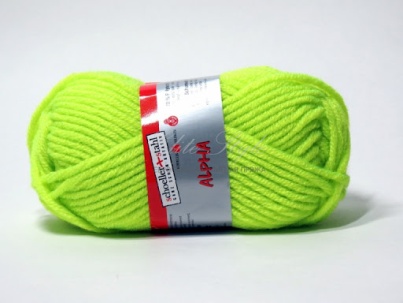 8. Нитки "Ирис" для занятия изонитью 1 моток любого цвета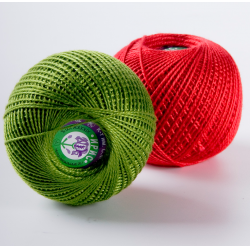 9.Фольга 10. Природный материал (засушить несколько цветков и листьев)11. Клей (карандаш и ПВА)